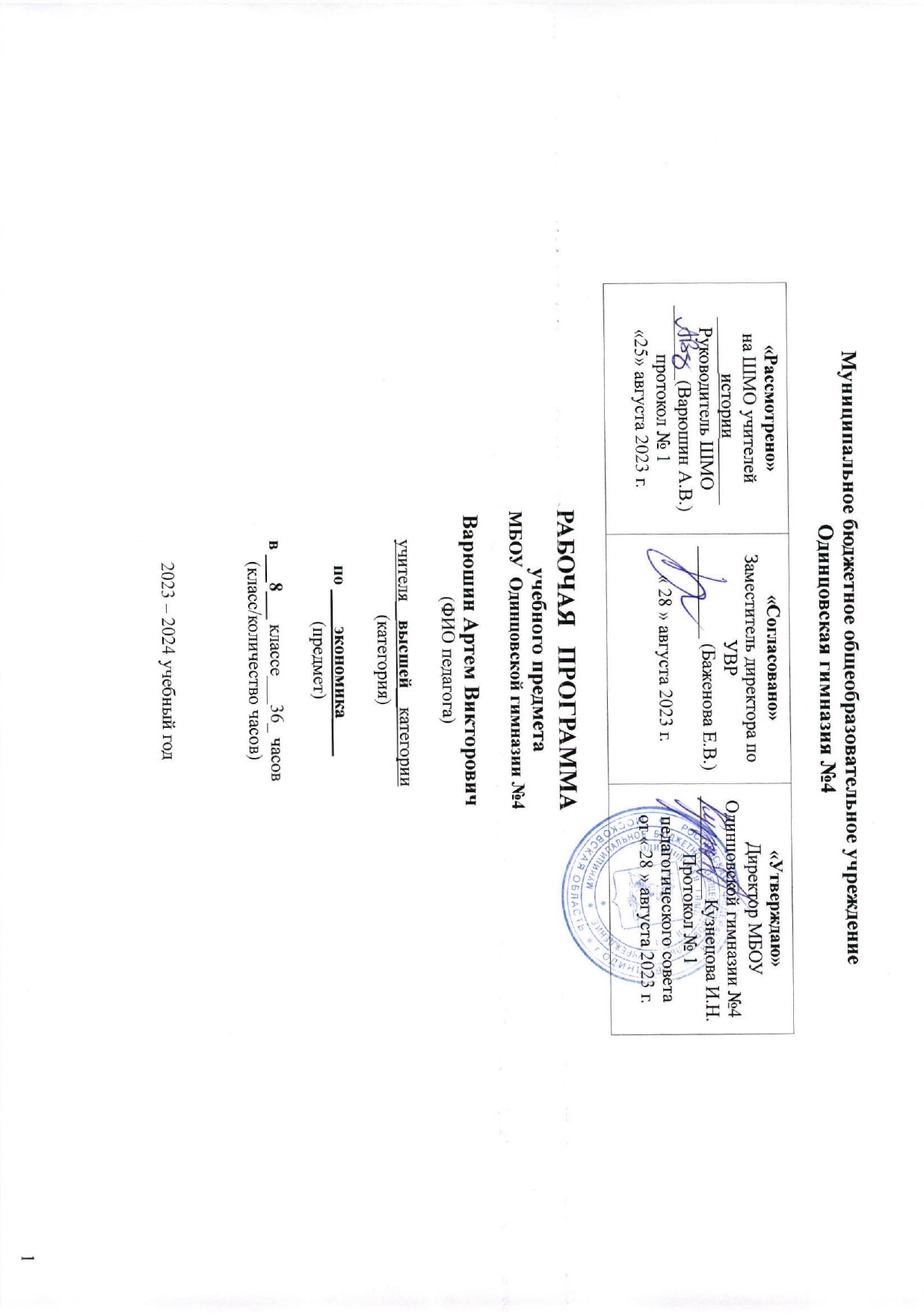 Пояснительная запискаРабочая программа составлена на основе следующих нормативных документов и методических рекомендаций:закон РФ от 29.12.2012 года №273-ФЗ «Об образовании в Российской Федерации»;федеральный государственный образовательный стандарт основного общего образования, утвержденный приказом министерства образования и науки РФ от 06.19.2009г. №373 (с изменениями и дополнениями);федеральный перечень учебников, рекомендованных Министерством образования и науки Российской Федерации к использованию в образовательном процессе в общеобразовательных учреждениях, на 2023 - 2024 учебный год (утв. приказом Министерства образования и науки РФ от 31 марта 2014 г. N 253) ;основная образовательная программа основного общего образования в МБОУ Одинцовской гимназии №4;учебный план МБОУ Одинцовской гимназии № 4 на 2023 - 2024 учебный год;положение о структуре, порядке разработки и утверждения рабочих программ учебных предметов и курсов внеурочной деятельности, МБОУ Одинцовской  гимназии № 4.	Основные цели и задачи изучения экономики  в средней школе:развитие гражданского образования, экономического образа мышления, потребности в получении экономических знаний и интереса к изучению экономических дисциплин, способности к личному самоопределению и самореализации;воспитание ответственности за экономические решения, уважения к труду и предпринимательской деятельности;освоение системы знаний об экономической деятельности и об экономике России для последующего изучения социально-экономических и гуманитарных дисциплин в учреждениях системы среднего и высшего профессионального образования и для самообразования;овладение умениями получать и критически осмысливать экономическую информацию, анализировать, систематизировать полученные данные; подходить к событиям общественной и политической жизни с экономической точки зрения;освоение способов познавательной, коммуникативной, практической деятельности, необходимых для участия в экономической жизни общества и государства;формирование опыта применения полученных знаний и умений для будущей работы в качестве наемного работника и эффективной самореализации в экономической сфере.Рабочая программа составлена на основе Федерального государственного образовательного стандарта основного общего образования, авторской программы «Экономика. История и современная организация хозяйственной деятельности», под редакцией доктора экономических наук, профессора И.Липсица.   Описание места учебного предмета  в учебном плане 	В соответствии с ФГОС СОО на изучение экономики выделяется 1 час в неделю, 34 часа в год.Требования к результатам освоения программы по экономикеЛичностные результаты: 	освоение программы по экономике способствует общеинтеллектуальному развитию учащегося, гуманизации личности, формированию жизненной стратегии личности подростка, развитию познавательных способностей учащегося. Курс также способствует мотивированности и направленности на активное и созидательное участие в будущем в общественной и экономической жизни;  заинтересованности не только в личном успехе, но и в развитии различных сторон жизни общества, в благополучии и процветании своей страны; формированию ценностных ориентиров, основанных на идеях патриотизма, любви и уважения к Отечеству; на отношении к человеку, его правам и свободам как высшей ценности; на стремлении к укреплению исторически сложившегося государственного единства и экономическому процветанию своей родины. Метапредметные результаты:освоение программы по экономике предусматривает формирование у учащихся общеучебных умений и навыков, универсальных способов деятельности и ключевых компетенций. В этом направлении приоритетами для учебного предмета «Экономика» на этапе основного общего образования являются: сознательно организовывать свою познавательную деятельность (от постановки цели до получения и оценки результата):сознательно организовывать свою познавательную деятельность (от постановки цели до получения и оценки результата);владение такими видами публичных выступлений (высказывания, монолог, дискуссия), следование этическим нормам и правилам ведения диалога;выполнять познавательные и практические задания, в том числе с использованием проектной деятельности и на уроках и в доступной социальной практике:на  использование элементов причинно-следственного анализа;на исследование несложных реальных связей и зависимостей;на определение сущностных характеристик изучаемого объекта; выбор верных критериев для сравнения, сопоставления, оценки объектов;на поиск  и извлечение нужной информации по заданной теме в адаптированных источниках различного типа;на перевод информации из одной знаковой системы в другую (из текста в таблицу, из аудиовизуального ряда в текст и др.), выбор знаковых систем адекватно познавательной и коммуникативной ситуации;на объяснение изученных положений на конкретных примерах;на оценку своих учебных достижений, поведения, черт своей личности с учетом мнения других людей, в том числе для корректировки собственного поведения в окружающей среде, выполнение в повседневной жизни этических и правовых норм, экологических требований;на определение собственного отношения к явлениям современной жизни, формулирование своей точки зрения.Предметные результаты:освоение программы по экономике включают в себя:извлечение экономической информации из разнообразных  источников, осмысление представленных в них различных подходов и точек зрения;решение познавательных и практических задач, отражающих типичные экономические ситуации;формулирование  собственных оценочных суждений о современной экономике на основе сопоставления фактов и их интерпретаций;наблюдение и оценка явлений и событий, происходящих в экономической жизни;оценка собственных действий и действий других людей с точки зрения экономической рациональности;Обучающиеся научатся:понимать сущность и задачи экономической наукиоценивать хозяйственную жизнь человекапонимать, как организуется работа в банковской сфереанализировать развитие товарно-денежных отношенийанализировать факторы, формирующие размер заработной платыкак стать собственником и как защитить свою собственность.Обучающиеся получат возможность научиться:оценивать происходящие события и поведение людей с экономической точки зрения;осуществлять самостоятельный поиск, анализ и использование экономической информации;за внешними формами видеть суть экономического явления;выбирать оптимальный с экономической и нравственной точек зрения вариант и обосновывать свой выбор;анализировать статистические данные, касающиеся отдельных сторон экономической жизни обществанаходить гибкие демократичные пути решения экономических конфликтов,Содержание программыКак работают безналичные деньги.  Чек. Механизм платежей с помощью чеков. Чековый счет. Роль банков в жизни государства. Деньги и банки в век электроники.  Платежные карточки. Механизм использования банковских карточек. Кредитная и дебетная карточки. Как создается и работает банк. Сбережения. Склонность к сбережению. Процент. Депозит. Банковские обязательства.  Что такое кредитование.  Принципы кредитования. Проценты по кредиту. Доход банка. Роль банков в экономике. Как люди зарабатывают деньги. Доход. Заработная плата. Возникновение заработной платы. Премия. Сдельная и повременная зарплаты. Комиссионные. Льготы.  Почему существует повременная зарплата.  Профессии, которые оплачиваются повременно. Механизм регулирования повременной оплаты. Профсоюзы. В мире профессий.  Факторы, формирующие размер заработной платы. Интеллектуальный капитал. Вакантные рабочие места. Резюме. Общение, как фактор успеха в карьере и личной жизни.  Как люди добиваются увеличения своих заработков.  Зависимость заработков от образования. История профессионального образования. Университеты и бизнес-школы. Что такое карьера и как она влияет на доходы.  Профессиональная карьера. Основные этапы профессиональной карьеры. Подходы к формированию своей карьеры. Как платят за творчество.  Гонорар. Аванс. Причины особенностей в оплате труда людей творческих профессий. Как производство помогает творцу.  Копия. Роялти. Интеллектуальная собственность. Плагиат. Законодательная защита продуктов творческого труда. Что такое собственность и зачем она нужна людям.  Собственность. Движимая и недвижимая собственность. Частная и общественная собственность. Виды частной и общественной собственности.  Как люди становятся собственниками.  Способы приобретения собственности. Права собственников. Границы прав собственников. За что можно лишиться собственности.  Законодательные основания изъятия собственности. Банкротство. Значение банкротства для обеспечения нормального функционирования экономики. Долг.  Экономика: как все это работает вместе.  Потребности как отправная точка хозяйственной деятельности. Маркетинг. Прибыль. Стартовый денежный капитал. Превращение производственных ресурсов в товары. Организация продажи готовых товаров. Прибыль. Тематическое планированиеПриложение 1Календарно-тематическое планированиеМатериально-техническое обеспечениеСписок рекомендуемой литературыОсновой теоретического материала, практических занятий программы являются:Липсиц И. Экономика. 7 – 8 классы. История и современная организация хозяйственной деятельности. Издательство: Вита-Пресс, 2021. Заиченко Н. Опорный конспект школьника по экономике. Пособие для учителя. Издательство: Вита-Пресс, 2018.Заиченко Н. Преподавание основ экономики в 7 – 8 классах. Пособие для учителя. Издательство: Вита-Пресс, 2018.Используемая дополнительная литература:С.А. Равичев «Современная экономика.Учебно-методический комплект для 8-11 кл.»  М.: Вита-Пресс, 2018Липсиц И., Вигдорчик Е. Финансовая грамотность. 5 – 7 классы материалы для учащихся. Вита-Пресс, 2020.Цифровые образовательные ресурсы:Ресурсы Единой коллекции цифровых образовательных ресурсов http://school-collection.edu.ru/Сайт журнала «Семейный бюджет» - http://www/7budget.ruСайт по основам финансовой грамотности «Достаток.ру» - http://www/dostatok.ruПортал «Профориентир». «Мир профессий» - http://www/clskuntsevo/ru/portal_proforientir/mir_professii_news_prof.phpОбразовательный портал http://www.ecsocman.edu.ru   Агенство консультаций http://www.akdi.ru  МФ РФ статистика http://www.eeg.ru  Лист дополнений и изменений к рабочей программеПредмет ________экономика _____________________Класс _________8 а класс_________________________Учитель ______Варюшин А.В.______________________№ п\пНаименование разделов Количество часов1. Деньги в банке в век электроники. 102.Как люди зарабатывают деньги.143.Как карьера влияет на доходы.44.Роль собственности в жизни человека.6Всего:34№Тема урокаДата планДата фактПримечаниеРаздел 1. Деньги в банке в век электроники.1Инструктаж по ТБ и ОТ. Повторение изученного в 7 классе.1 неделя2Роль банков в жизни государства.2 неделя3Чеки vs платежные карточки.3 неделя4Виды банковских карточек.4 неделя5Банковские обязательства.5 неделя6Принципы кредитования.6 неделя7Роль банков в экономике.7 неделя8Решение задач по теме «Проценты по вкладам»8 неделя9Решение задач по теме «Проценты по кредитам»9 неделя10Повторение и обобщение изученного материала. Решение экономических задач.10 неделяРаздел 2.  Как люди зарабатывают деньги.11Доход. Заработная плата.11 неделя12Премия. Комиссионные. Льготы.12 неделя13Профессии, которые оплачиваются повременно.13 неделя14Профсоюзы. 14 неделя15Факторы формирующие размер заработной платы.15 неделя16Индивидуальный капитал. 16 неделя17Резюме.17 неделя18Общение, как фактор успеха в карьере и личной жизни.18 неделя19Зависимость заработка от образования.19 неделя20Университеты и бизнес-школы.20 неделя21Гонорар. Аванс. Причины особенностей в оплате труда людей творческих профессий.21 неделя22Начисление заработной платы.22 неделя23Налоги на заработную плату и другие доходы.23 неделя24Повторение и обобщение изученного материала. Решение экономических задач.24 неделяРаздел 3. Как карьера влияет на доходы.25Профессиональная карьера.25 неделя26Подходы к формированию своей карьеры.26 неделя27Основные этапы профессиональной карьеры.27 неделя28Повторение и обобщение изученного материала. Решение экономических задач.28 неделяРаздел 4. Роль собственности в жизни человека.29Собственность. Виды собственности. Налоги на собственность.29 неделя30Способы приобретения собственности. Права собственника.30 неделя31Законодательные основания изъятия собственности.31 неделя32Банкротство. Значение банкротства для обеспечения нормального функционирования экономики.32 неделя33Повторение и обобщение изученного материала. Решение экономических задач.33 неделя34Решение экономических задач34 неделяНаименования объектов и средств материально-технического обеспеченияКоличествоПримечаниеРабочее место учителя1Системный блок, монитор, устройства ввода текстовой информации и манипулирования экранными объектами (клавиатура и мышь), привод для чтения и записи компакт-дисков, аудио/видеовходы/выходыРабочее место обучающегося36Системный блок, монитор, устройства ввода текстовой информации и манипулирования экранными объектами (клавиатура и мышь), привод для чтения и записи компакт-дисков, аудио/видеовходы/выходыПринтер 1Черно-белой печати, формата А4Мультимедийный проектор1Потолочное креплениеИнтерактивная доска1Акустические колонки 1В составе рабочего места преподавателяСредствами оснащения являются:Учебно-методическая литература. Средства программного обучения и контроля знаний (тесты).Стенды, плакаты. Аудиозаписи (Диски к учебнику, Записи чтения произведений).№п/пДата по плануДата по фактуТема по плануТема с внесением изменений (если имеются)Причина измененийПодпись лица, внесшего изменение